FIŞĂ DE LUCRU - Italia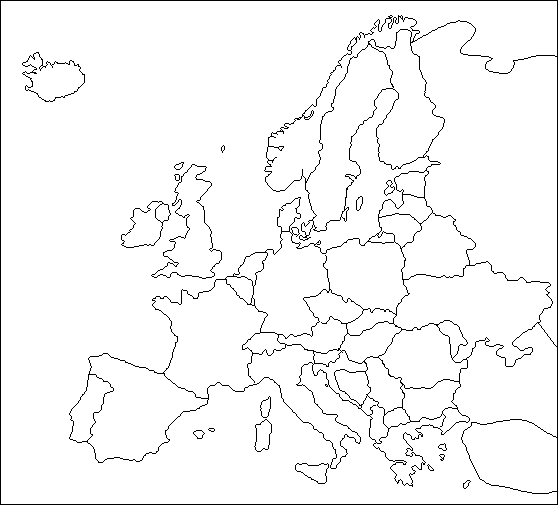 Colorati pe harta de mai sus Italia. Pentru Italia, precizaţi:1. o mare la care are ieşire;2. o unitate montană3. un râu;4. trei oraşe5. o cultură agricola6. doua obiective turistice.